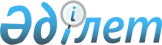 Шектеу іс-шараларын алу және Шұбарқұдық ауылдық округі әкімінің 2018 жылғы 15 маусымдағы № 119 "Шектеу іс-шараларын белгілеу туралы" шешімінің күші жойылды деп тану туралыАқтөбе облысы Темір ауданы Шұбақұдық ауылдық округі әкімінің 2019 жылғы 24 қыркүйектегі № 162 шешімі. Ақтөбе облысының Әділет департаментінде 2019 жылғы 26 қыркүйекте № 6391 болып тіркелді
      Қазақстан Республикасының 2001 жылғы 23 қаңтардағы "Қазақстан Республикасындағы жергілікті мемлекеттік басқару және өзін-өзі басқару туралы" Заңының 35 бабына, Қазақстан Республикасының 2002 жылғы 10 шілдедегі "Ветеринария туралы" Заңының 10-1 бабына сәйкес және Қазақстан Республикасы Ауылшаруашылығы министрлігінің Ветеринариялық бақылау және қадағалау комитеті Темір аудандық аумақтық инспекциясының бас мемлекеттік ветеринариялық-санитариялық инспекторының 2019 жылғы 26 тамыздағы № 2-14-4/193 ұсынысы негізінде, Шұбарқұдық ауылдық округі әкімі ШЕШІМ ҚАБЫЛДАДЫ:
      1. Шұбарқұдық ауылдық округінің Шұбарқұдық ауылы аумағында мүйізді ірі қара малдарының арасынан бруцеллез ауруын жою бойынша кешенді ветеринариялық іс-шаралардың жүргізілуіне байланысты, белгіленген шектеу іс-шаралары алынсын.
      2. Шұбарқұдық ауылдық округі әкімінің 2018 жылғы 15 маусымдағы № 119 "Шектеу іс-шараларын белгілеу туралы" (нормативтік құқықтық актілерді мемлекеттік тіркеу Тізілімінде № 3-10-198 тіркелген, 2018 жылы 22 маусымында Қазақстан Республикасы нормативтік құқықтық актілердің эталондық бақылау банкінде электрондық түрде жарияланған) шешімнің күші жойылды деп танылсын.
      3. "Ақтөбе облысы Темір ауданы Шұбарқұдық ауылдық округі әкімінің аппараты" мемлекеттік мекемесі заңнамада белгіленген тәртіппен осы шешімді Ақтөбе облысының Әділет департаментінде мемлекеттік тіркеуді қамтамасыз етсін.
      4. Осы шешімнің орындалуын бақылауды өзіме қалдырамын.
      5. Осы шешім оның алғашқы ресми жарияланған күнінен бастап қолданысқа енгізіледі.
					© 2012. Қазақстан Республикасы Әділет министрлігінің «Қазақстан Республикасының Заңнама және құқықтық ақпарат институты» ШЖҚ РМК
				
      Әкім

Қ. Нұралы
